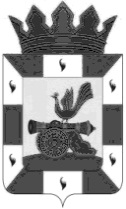 Финансовое управление Администрации муниципального образования «Смоленский район» Смоленской областиПРИКАЗ27  декабря  2023  года                                                                                        № 62   В соответствии с  п. 2 Федерального стандарта внутреннего государственного (муниципального) финансового контроля «Планирование проверок, ревизий и обследований», утвержденного постановлением Правительства РФ от 27.02.2020 №208 ПРИКАЗЫВАЮ: 1. Утвердить План контрольных мероприятий финансового управления                                               Администрации муниципального образования  «Смоленский район» Смоленской области на 2024  год (далее план).2. Должностным лицам финансового управления Администрации муниципального образования «Смоленский район» Смоленской области, уполномоченным на осуществление внутреннего муниципального финансового контроля, обеспечить организацию выполнения утвержденного настоящим приказом плана.3. Утвержденный план разместить на официальном сайте муниципального образования «Смоленский район» Смоленской области и на ЕИС в сфере закупок.4. Контроль за исполнением настоящего приказа оставляю за собой.   Начальник финансового управления                                               Администрации муниципального образования «Смоленский район» Смоленской области                                             Е.Н. Хромова УТВЕРЖДАЮ:Начальник финансового управления                                               Администрации муниципального образования «Смоленский район» Смоленской области  от 27   декабря   2023  года  №62План контрольных  мероприятий  финансового управления Администрации муниципального образования «Смоленский район» Смоленской области на 2024 годОб утверждении Плана контрольных мероприятий на 2024  год № п/пТема контрольного мероприятияНаименование объекта контроляПроверяемый периодПериод (дата) начала проведения контрольного мероприятия1Проверка осуществления расходов на обеспечение выполнения функций учреждения и их отражение в бюджетном учете и отёчностиМБОУ Гнездовская средняя общеобразовательная школа2023Февраль 2024 года2Комплексная проверка по вопросам соблюдения законодательства РФ при размещении муниципального заказа согласно ч.8 ст.99 ФЗ от 05.04.2013 №44-ФЗАдминистрация Кощинского  сельского поселения Смоленского района Смоленской области2023Апрель 2024 года 3Проверка правильности  приобретения, учета и списания горюче-смазочных материалов согласно  законодательства Российской Федерации.МБОУ Пригорская средняя общеобразовательная школа2023Июнь2024 года 4Комплексная проверка по вопросам соблюдения законодательства РФ при размещении муниципального заказа согласно ч.8 ст.99 ФЗ от 05.04.2013 №44-ФЗМБДОУ ЦРР д/с «Рябинушка»2023Сентябрь 2024 года 5Комплексная проверка по вопросам соблюдения законодательства РФ при размещении муниципального заказа согласно ч.8 ст.99 ФЗ от 05.04.2013 №44-ФЗАдминистрация Хохловского  сельского поселения Смоленского района Смоленской области2023Ноябрь 2024 года